Phát triển nguồn năng lượng gióGió là dạng năng lượng đến từ tự nhiên, nó được sinh ra nhờ sự di chuyển của không khí trong bầu khí quyển. Đây là dạng năng lượng gián tiếp của năng lượng mặt trời. Năng lượng gió giúp làm giảm khí thải nhà kính, bảo vệ môi trường, tránh tình trạng nhiễu xạ điện từ trường.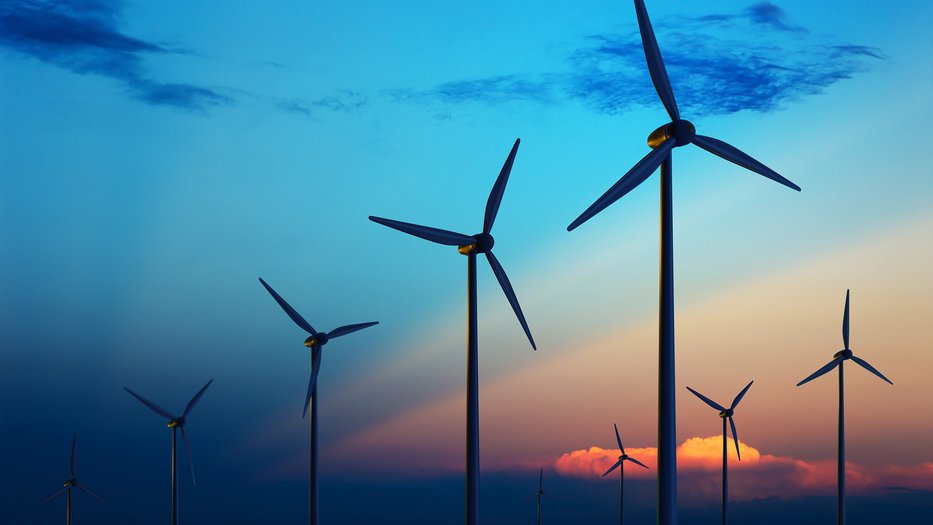 Để hiểu rõ hơn Cục Thông tin KH&CN quốc gia xin giới thiệu một số bài nghiên cứu đã được xuất bản chính thức và các bài viết được chấp nhận đăng trên những cơ sở dữ liệu học thuật chính thống.  Sciencedirect 1. Overview of the development of offshore wind power generation in ChinaSustainable Energy Technologies and Assessments 28 September 2022 Volume 53, Part D (Cover date: October 2022) Article 102766Yuhan ChenHeyun Linhttps://www.sciencedirect.com/science/article/pii/S2213138822008141/pdfft?md5=b79781bb3974c73b826e833ef803e470&pid=1-s2.0-S2213138822008141-main.pdf2. The policy effects of demand-pull and technology-push on the diffusion of wind power: A scenario analysis based on system dynamics approachEnergy 24 August 2022 Volume 261, Part A (Cover date: 15 December 2022) Article 125224Zhao Xin-gangWang WeiWang Jieyinghttps://www.sciencedirect.com/science/article/pii/S0360544222021132/pdfft?md5=0fe43ff6d125430a5ea47cbdea9c70e4&pid=1-s2.0-S0360544222021132-main.pdf3. Wind power forecasting based on new hybrid model with TCN residual modificationEnergy and AI 5 September 2022 Volume 10 (Cover date: November 2022) Article 100199Jiaojiao ZhuLiancheng SuYingwei Lihttps://www.sciencedirect.com/science/article/pii/S2666546822000453/pdfft?md5=d6f0bf5dae9ab63f9fa3144a1fe1e9dc&pid=1-s2.0-S2666546822000453-main.pdf4. On wavelet transform based convolutional neural network and twin support vector regression for wind power ramp event predictionSustainable Computing: Informatics and Systems 19 September 2022 Volume 36 (Cover date: December 2022) Article 100795Harsh S. DhimanDipankar DebJosep M. Guerrerohttps://www.sciencedirect.com/science/article/pii/S2210537922001263/pdfft?md5=4d9a92be13da4dbf8ce3dd840bf4573c&pid=1-s2.0-S2210537922001263-main.pdf5. Wind power resources and China's sustainable development roadmap: Evidence from ChinaResources Policy 24 September 2022 Volume 79 (Cover date: December 2022) Article 103015Xiaoxiao ZhouJunjie LinXin Zhaohttps://www.sciencedirect.com/science/article/pii/S0301420722004585/pdfft?md5=6813429fce96f3ac02b305295ba71489&pid=1-s2.0-S0301420722004585-main.pdf6. A physics-inspired neural network model for short-term wind power prediction considering wake effectsEnergy 24 August 2022 Volume 261, Part A (Cover date: 15 December 2022) Article 125208Nai-Zhi GuoKe-Zhong ShiJian-Zhong Xuhttps://www.sciencedirect.com/science/article/pii/S0360544222020989/pdfft?md5=45c68397c01a9c939b0c9b3302684676&pid=1-s2.0-S0360544222020989-main.pdf7. Uncovering wind power forecasting uncertainty sources and their propagation through the whole modelling chainRenewable and Sustainable Energy Reviews 27 May 2022 Volume 165 (Cover date: September 2022) Article 112519Jie YanCorinna MöhrlenGregor Giebelhttps://www.sciencedirect.com/science/article/pii/S1364032122004221/pdfft?md5=acd471165b60f939ccb4066d6d1969df&pid=1-s2.0-S1364032122004221-main.pdf8. Short term wind power prediction for regional wind farms based on spatial-temporal characteristic distributionRenewable Energy 3 September 2022 Volume 199 (Cover date: November 2022) Pages 599-612Guangzheng YuChengquan LiuS. M. Muyeenhttps://www.sciencedirect.com/science/article/pii/S0960148122013210/pdfft?md5=44fa202ce21a1daa9f65fa34f66fff13&pid=1-s2.0-S0960148122013210-main.pdf9. Wind power forecasting based on variational mode decomposition and high-order fuzzy cognitive mapsApplied Soft Computing 30 August 2022 Volume 129 (Cover date: November 2022) Article 109586Baihao QiaoJing LiuYingzhi Tenghttps://www.sciencedirect.com/science/article/pii/S1568494622006378/pdfft?md5=689269d0c263132cc1cd9b6c93452ae3&pid=1-s2.0-S1568494622006378-main.pdf10. Assessment of different end-of-life strategies for wind power plants under uncertaintyEnergy Conversion and Management 5 September 2022 Volume 270 (Cover date: 15 October 2022) Article 116158F. Javier RamírezR. Villena-RuizE. Gómez-Lázarohttps://www.sciencedirect.com/science/article/pii/S0196890422009396/pdfft?md5=939512f91d80d595dea66ec6b75b6470&pid=1-s2.0-S0196890422009396-main.pdf11. Hydrogen production from offshore wind power in South ChinaInternational Journal of Hydrogen Energy 6 May 2022 Volume 47, Issue 58 (Cover date: 8 July 2022) Pages 24558-24568Zhibin LuoXiaobo WangAiguo Peihttps://www.sciencedirect.com/science/article/pii/S036031992201268X/pdfft?md5=3fabee0c802edb535123288fbd63e345&pid=1-s2.0-S036031992201268X-main.pdf12. Prediction method of wind farm power generation capacity based on feature clustering and correlation analysisElectric Power Systems Research 18 July 2022 Volume 212 (Cover date: November 2022) Article 108634Yajun WangJidong WangNing Wanghttps://www.sciencedirect.com/science/article/pii/S0378779622007076/pdfft?md5=56f7cfe5c6a2070cb560dad42c31349b&pid=1-s2.0-S0378779622007076-main.pdf13. Winding down the wind power curtailment in China: What made the difference?Renewable and Sustainable Energy Reviews 27 June 2022 Volume 167 (Cover date: October 2022) Article 112725Hao ChenJiachuan ChenQi Cuihttps://www.sciencedirect.com/science/article/pii/S1364032122006141/pdfft?md5=8b631bc64f9bdaf341be7d27b89a725d&pid=1-s2.0-S1364032122006141-main.pdf14. Developing a wind power forecasting system based on deep learning with attention mechanismEnergy 6 July 2022 Volume 257 (Cover date: 15 October 2022) Article 124750Chaonan TianTong NiuWei Weihttps://www.sciencedirect.com/science/article/pii/S036054422201653X/pdfft?md5=100167074a63d8c42d746b75c9f6475d&pid=1-s2.0-S036054422201653X-main.pdf15. Empirical evidence based effectiveness assessment of policy regimes for wind power development in ChinaRenewable and Sustainable Energy Reviews 19 May 2022 Volume 164 (Cover date: August 2022) Article 112535Tingting LiuZhe ChenJiuping Xuhttps://www.sciencedirect.com/science/article/pii/S136403212200435X/pdfft?md5=fdde7249ff3d9c6e62d8ca911c98b257&pid=1-s2.0-S136403212200435X-main.pdf16. Introducing the lens of markets-in-the-making to transition studies: The case of the Danish wind power market agencementEnvironmental Innovation and Societal Transitions 12 June 2022 Volume 44 (Cover date: September 2022) Pages 79-91Peter KarnøeJulia Kirch KirkegaardKoray Caliskanhttps://www.sciencedirect.com/science/article/pii/S2210422422000508/pdfft?md5=d6dc062a0906262e4b0c9ab04438fe56&pid=1-s2.0-S2210422422000508-main.pdf17. Evaluation of false data injection attacks on automatic generation control considering wind power dynamicsInternational Journal of Electrical Power & Energy Systems 18 June 2022 Volume 143 (Cover date: December 2022) Article 108400Xuehan ZhangDong-Joo KangSungyun Choihttps://www.sciencedirect.com/science/article/pii/S0142061522004136/pdfft?md5=4921730c3cf64b1afd818c07235dfb91&pid=1-s2.0-S0142061522004136-main.pdf18. Distributed Model Predictive Control for voltage coordination of large-scale wind power plantsInternational Journal of Electrical Power & Energy Systems 30 June 2022 Volume 143 (Cover date: December 2022) Article 108436César ContrerasAlicia TriviñoJosé A. Aguadohttps://www.sciencedirect.com/science/article/pii/S0142061522004422/pdfft?md5=9f3a62b992c5978c53c0f0a2ebef497d&pid=1-s2.0-S0142061522004422-main.pdf19. HBO-LSTM: Optimized long short term memory with heap-based optimizer for wind power forecastingEnergy Conversion and Management 27 July 2022 Volume 268 (Cover date: 15 September 2022) Article 116022Ahmed A. EweesMohammed A. A. Al-qanessMohamed Abd Elazizhttps://www.sciencedirect.com/science/article/pii/S0196890422008147/pdfft?md5=fa44786be9513496dd4501930bddf614&pid=1-s2.0-S0196890422008147-main.pdf20. A deep asymmetric Laplace neural network for deterministic and probabilistic wind power forecastingRenewable Energy 7 July 2022 Volume 196 (Cover date: August 2022) Pages 497-517Yun WangHouhua XuFan Zhanghttps://www.sciencedirect.com/science/article/pii/S0960148122010059/pdfft?md5=ce26ee0df32c211e77224dfa4af2c760&pid=1-s2.0-S0960148122010059-main.pdf21. A novel wind power prediction approach using multivariate variational mode decomposition and multi-objective crisscross optimization based deep extreme learning machineEnergy 18 August 2022 Volume 260 (Cover date: 1 December 2022) Article 124957Anbo MengZibin ZhuJianqiang Luohttps://www.sciencedirect.com/science/article/pii/S0360544222018564/pdfft?md5=9a50188495f709bd0d5cb7731321ca1f&pid=1-s2.0-S0360544222018564-main.pdf22. Hybrid model for short-term wind power forecasting based on singular spectrum analysis and a temporal convolutional attention network with an adaptive receptive fieldEnergy Conversion and Management 1 September 2022 Volume 269 (Cover date: 1 October 2022) Article 116138Zhen ShaoJun HanShanlin Yanghttps://www.sciencedirect.com/science/article/pii/S0196890422009219/pdfft?md5=66f7796f13241301890b4e83c75bd3cb&pid=1-s2.0-S0196890422009219-main.pdf23. Assessing risks for New England's wholesale electricity market from wind power losses during extreme winter stormsEnergy 4 April 2022 Volume 251 (Cover date: 15 July 2022) Article 123886Kerem Ziya AkdemirJordan D. KernJonathan Lamontagnehttps://www.sciencedirect.com/science/article/pii/S0360544222007897/pdfft?md5=20969a6e304ef4700002b24a3759afe8&pid=1-s2.0-S0360544222007897-main.pdf24. Cluster-based ensemble learning for wind power modeling from meteorological wind dataRenewable and Sustainable Energy Reviews 17 June 2022 Volume 167 (Cover date: October 2022) Article 112652Hao Chenhttps://www.sciencedirect.com/science/article/pii/S1364032122005445/pdfft?md5=693e10bd47b3313dd0c86d96b1db7988&pid=1-s2.0-S1364032122005445-main.pdf25. An ensemble method for short-term wind power prediction considering error correction strategyApplied Energy 22 June 2022 Volume 322 (Cover date: 15 September 2022) Article 119475Lin YeBinhua DaiPeng Luhttps://www.sciencedirect.com/science/article/pii/S0306261922008017/pdfft?md5=297265e3b4f86fa74a648e1ecceb73ba&pid=1-s2.0-S0306261922008017-main.pdf26. M2STAN: Multi-modal multi-task spatiotemporal attention network for multi-location ultra-short-term wind power multi-step predictionsApplied Energy 25 July 2022 Volume 324 (Cover date: 15 October 2022) Article 119672Lei WangYigang Hehttps://www.sciencedirect.com/science/article/pii/S0306261922009709/pdfft?md5=08ede0cfec858eb939e9f18fa9691163&pid=1-s2.0-S0306261922009709-main.pdf27. Geographic price granularity and investments in wind power: Evidence from a Swedish electricity market splitting reformEnergy Economics 2 August 2022 Volume 113 (Cover date: September 2022) Article 106208Erik Lundinhttps://www.sciencedirect.com/science/article/pii/S0140988322003565/pdfft?md5=fb9cc4c38c170af1e6ffa1e1a1428b23&pid=1-s2.0-S0140988322003565-main.pdf28. Reactive power optimization for distribution network system with wind power based on improved multi-objective particle swarm optimization algorithmElectric Power Systems Research 19 August 2022 Volume 213 (Cover date: December 2022) Article 108731Kuang HonghaiSu FuqingHe Zhiyihttps://www.sciencedirect.com/science/article/pii/S0378779622007908/pdfft?md5=1cfdc2db0181d96d1b541889a6208e81&pid=1-s2.0-S0378779622007908-main.pdf29. Research on Robust Model Predictive Control Strategy of Wind Turbines to Reduce Wind Power FluctuationElectric Power Systems Research 16 September 2022 Volume 213 (Cover date: December 2022) Article 108809JinHua ZhangLiangYu LiuJie Yanhttps://www.sciencedirect.com/science/article/pii/S037877962200863X/pdfft?md5=dba668ed39768b75cbcf04546ca3799f&pid=1-s2.0-S037877962200863X-main.pdf30. Output power smoothing of wind power plants using unified inter-phase power controller equipped with super-capacitorJournal of Energy Storage 26 July 2022 Volume 54 (Cover date: October 2022) Article 105209M. A. HajahmadiG. B. GharehpetianF. Blaabjerghttps://www.sciencedirect.com/science/article/pii/S2352152X22012087/pdfft?md5=4af37174af151e3dbccc4b3c1ba4340b&pid=1-s2.0-S2352152X22012087-main.pdf31. A systematic analysis of integrating variable wind power into Fujian power gridEnergy Policy 7 September 2022 Volume 170 (Cover date: November 2022) Article 113237Dunguo MouZining Wanghttps://www.sciencedirect.com/science/article/pii/S0301421522004566/pdfft?md5=dd008e568838a7c0bb5ff85e67e072f0&pid=1-s2.0-S0301421522004566-main.pdf32. Short-term multi-hour ahead country-wide wind power prediction for Germany using gated recurrent unit deep learningRenewable and Sustainable Energy Reviews 24 June 2022 Volume 167 (Cover date: October 2022) Article 112700Shahid FarahWood David AEger Steffenhttps://www.sciencedirect.com/science/article/pii/S1364032122005895/pdfft?md5=239fa0ba93793d0a4792c9b8d59d1529&pid=1-s2.0-S1364032122005895-main.pdf33. Boosted ANFIS model using augmented marine predator algorithm with mutation operators for wind power forecastingApplied Energy 17 March 2022 Volume 314 (Cover date: 15 May 2022) Article 118851Mohammed A. A. Al-qanessAhmed A. EweesMohamed Abd Elazizhttps://www.sciencedirect.com/science/article/pii/S0306261922002872/pdfft?md5=ce4ffdc8bbbb5bbc57429ec41606b440&pid=1-s2.0-S0306261922002872-main.pdf34. Point and interval forecasting of ultra-short-term wind power based on a data-driven method and hybrid deep learning modelEnergy 28 May 2022 Volume 254, Part A (Cover date: 1 September 2022) Article 124384Dongxiao NiuLijie SunKeke Wanghttps://www.sciencedirect.com/science/article/pii/S0360544222012877/pdfft?md5=c17810c3ef67da8945aadbebf362df80&pid=1-s2.0-S0360544222012877-main.pdf35. Short-term wind power probabilistic forecasting using a new neural computing approach: GMC-DeepNN-PFApplied Soft Computing 30 June 2022 Volume 126 (Cover date: September 2022) Article 109247Qianchao WangLei PanYing Zhuhttps://www.sciencedirect.com/science/article/pii/S1568494622004616/pdfft?md5=6c2497b4f609c7ca5ae27db84302ce88&pid=1-s2.0-S1568494622004616-main.pdf36. A hybrid attention-based deep learning approach for wind power predictionApplied Energy 8 July 2022 Volume 323 (Cover date: 1 October 2022) Article 119608Zhengjing MaGang Meihttps://www.sciencedirect.com/science/article/pii/S0306261922009138/pdfft?md5=581d3a0c30f0a5402588d3dfc8f1e2c2&pid=1-s2.0-S0306261922009138-main.pdf37. Research on interest coordination model of wind power supply chain with energy storage participationJournal of Energy Storage 4 February 2022 Volume 49 (Cover date: May 2022) Article 104107Jicheng LiuHongyan Baohttps://www.sciencedirect.com/science/article/pii/S2352152X22001438/pdfft?md5=90887d88edff1eb8055c5398abe8ae97&pid=1-s2.0-S2352152X22001438-main.pdf38. Normalizing flow-based day-ahead wind power scenario generation for profitable and reliable delivery commitments by wind farm operatorsComputers & Chemical Engineering 30 August 2022 Volume 166 (Cover date: October 2022) Article 107923Eike CramerLeonard PaelekeManuel Dahmenhttps://www.sciencedirect.com/science/article/pii/S0098135422002617/pdfft?md5=faa4d79624c5371ceeff6e5c7f58f3c0&pid=1-s2.0-S0098135422002617-main.pdf39. A Gradient-Based Approach for Solving the Stochastic Optimal Power Flow Problem with Wind Power GenerationElectric Power Systems Research 29 April 2022 Volume 209 (Cover date: August 2022) Article 108038Rafael R. SouzaAntonio R. BalboLeonardo Nepomucenohttps://www.sciencedirect.com/science/article/pii/S0378779622002632/pdfft?md5=1099381c6e114cb641f5a322521d45bc&pid=1-s2.0-S0378779622002632-main.pdf40. Assessment and validation of wind power potential at convection-permitting resolution for the Caribbean region of ColombiaEnergy 6 January 2022 Volume 244, Part B (Cover date: 1 April 2022) Article 123127Samuel Andrés Gil RuizJulio Eduardo Cañón BarrigaJ. Alejandro Martínezhttps://www.sciencedirect.com/science/article/pii/S0360544222000305/pdfft?md5=95a71624f80a6607caaf1d09ed3d24ca&pid=1-s2.0-S0360544222000305-main.pdf41. Impact of policy changes on financial viability of wind power plants in PakistanRenewable Energy 17 May 2022 Volume 193 (Cover date: June 2022) Pages 789-806Rabab RabbaniMuhammad Zeeshanhttps://www.sciencedirect.com/science/article/pii/S0960148122006905/pdfft?md5=8003d34b4f2d5f0d687391e86a5ea37b&pid=1-s2.0-S0960148122006905-main.pdf42. Wind power prediction based on outlier correction, ensemble reinforcement learning, and residual correctionEnergy 28 March 2022 Volume 250 (Cover date: 1 July 2022) Article 123857Shi YinHui Liuhttps://www.sciencedirect.com/science/article/pii/S0360544222007605/pdfft?md5=0fa0ff36f301f19f3e7bba34e4b16b97&pid=1-s2.0-S0360544222007605-main.pdf43. Optimum storage sizing in a hybrid wind-battery energy system considering power fluctuation characteristicsJournal of Energy Storage 4 May 2022 Volume 52, Part A (Cover date: 1 August 2022) Article 104634Mehrdad GholamiOmkolsoom ShahryariHassan Bevranihttps://www.sciencedirect.com/science/article/pii/S2352152X22006466/pdfft?md5=d40d6dbff21140df8d9e9bc5ef75ff5e&pid=1-s2.0-S2352152X22006466-main.pdf44. Analyzing the mechanisms behind temporal correlation between power sources using frequency separated time scales: A Swedish case study on PV and windEnergy 4 August 2022 Volume 259 (Cover date: 15 November 2022) Article 124817O. LindbergD. LingforsJ. Arnqvisthttps://www.sciencedirect.com/science/article/pii/S0360544222017200/pdfft?md5=284177827fd5b6732693a20b978a1e2f&pid=1-s2.0-S0360544222017200-main.pdf45. Spatial analyses of smart energy system implementation through system dynamics and GIS modelling. Wind power case study in LatviaSmart Energy18 June 2022 Volume 7 (Cover date: August 2022) Article 100081Ieva PakereMarika KacareAndra Blumbergahttps://www.sciencedirect.com/science/article/pii/S2666955222000193/pdfft?md5=63f6a5a401c8911e887230906c04bfbe&pid=1-s2.0-S2666955222000193-main.pdf46. Dynamic spatio-temporal correlation and hierarchical directed graph structure based ultra-short-term wind farm cluster power forecasting methodApplied Energy 18 July 2022 Volume 323 (Cover date: 1 October 2022) Article 119579Fei WangPeng ChenNeven Duićhttps://www.sciencedirect.com/science/article/pii/S0306261922008893/pdfft?md5=d602b1eecf6e034e123b24f44b2da98f&pid=1-s2.0-S0306261922008893-main.pdf47. A short-term wind power prediction model based on CEEMD and WOA-KELMRenewable Energy 2 March 2022 Volume 189 (Cover date: April 2022) Pages 188-198Yunfei DingZijun ChenYing Guohttps://www.sciencedirect.com/science/article/pii/S0960148122002579/pdfft?md5=237494dc49e5c3aea506ed676182361c&pid=1-s2.0-S0960148122002579-main.pdf48. Transfer learning based multi-layer extreme learning machine for probabilistic wind power forecastingApplied Energy 26 February 2022 Volume 312 (Cover date: 15 April 2022) Article 118729Yanli LiuJunyi Wanghttps://www.sciencedirect.com/science/article/pii/S0306261922001866/pdfft?md5=d0d8f57ba89dd6ccf6195acc54ab1cbd&pid=1-s2.0-S0306261922001866-main.pdf49. Short-term wind power forecasting based on Attention Mechanism and Deep LearningElectric Power Systems Research 7 January 2022 Volume 206 (Cover date: May 2022) Article 107776Bangru XiongLu LouZhengxia Wanghttps://www.sciencedirect.com/science/article/pii/S0378779622000062/pdfft?md5=f862cbaeba5e23bfe5d37b96351e3013&pid=1-s2.0-S0378779622000062-main.pdf50. Curved flap array-based triboelectric self-powered sensor for omnidirectional monitoring of wind speed and directionNano Energy 18 August 2022 Volume 102 (Cover date: November 2022) Article 107717Hee-Jin KoDae-Sung KwonJongbaeg Kimhttps://www.sciencedirect.com/science/article/pii/S2211285522007959/pdfft?md5=580ff9863c5efdcdb04c9eec1bfc6cb3&pid=1-s2.0-S2211285522007959-main.pdf51. An advanced short-term wind power forecasting framework based on the optimized deep neural network modelsInternational Journal of Electrical Power & Energy Systems 6 April 2022 Volume 141 (Cover date: October 2022) Article 108143Seyed Mohammad Jafar JalaliSajad AhmadianJoão P. S. Catalãohttps://www.sciencedirect.com/science/article/pii/S0142061522001818/pdfft?md5=01737806845cc5ddc90ba3068cc30145&pid=1-s2.0-S0142061522001818-main.pdf52. Short-term wind power forecast based on chaotic analysis and multivariate phase space reconstructionEnergy Conversion and Management 7 January 2022 Volume 254 (Cover date: 15 February 2022) Article 115196Tianyao JiJin WangQinghua Wuhttps://www.sciencedirect.com/science/article/pii/S0196890421013728/pdfft?md5=8bbfca0ef59bb40c755ac2a64ec309b0&pid=1-s2.0-S0196890421013728-main.pdf53. A new hybrid model for power forecasting of a wind farm using spatial–temporal correlationsRenewable Energy 13 August 2022 Volume 198 (Cover date: October 2022) Pages 155-168Songkang WenYanting LiYan Suhttps://www.sciencedirect.com/science/article/pii/S0960148122012101/pdfft?md5=6e01e9558ba7b124ce9742b120c21f61&pid=1-s2.0-S0960148122012101-main.pdf54. Trading data for wind power forecasting: A regression market with lasso regularizationElectric Power Systems Research 15 July 2022 Volume 212 (Cover date: November 2022) Article 108442Liyang HanPierre PinsonJalal Kazempourhttps://www.sciencedirect.com/science/article/pii/S0378779622005831/pdfft?md5=e8295eccac137afe7ec471160dda5ec7&pid=1-s2.0-S0378779622005831-main.pdf55. Comparative study of battery-based STATCOM in grid-following and grid-forming modes for stabilization of offshore wind power plantElectric Power Systems Research 18 July 2022 Volume 212 (Cover date: November 2022) Article 108449Fangzhou ZhaoXiongfei WangJan R. Svenssonhttps://www.sciencedirect.com/science/article/pii/S0378779622005892/pdfft?md5=6fb7e91644ac820b8acf77e9cee8d624&pid=1-s2.0-S0378779622005892-main.pdf56. The impact of industrial policy and its combinations on the innovation quality of wind power enterprises: A study from the perspective of financing modesRenewable Energy 26 February 2022 Volume 188 (Cover date: April 2022) Pages 945-956Xiaozhen WangShan LiuQun Caohttps://www.sciencedirect.com/science/article/pii/S0960148122001999/pdfft?md5=b90cdd9e02fd6b5fad570dad3053dfac&pid=1-s2.0-S0960148122001999-main.pdf57. Policy options for offshore wind power in VietnamMarine Policy 20 May 2022 Volume 141 (Cover date: July 2022) Article 105080Thang Nam DoPaul J. BurkeTa Dinh Thihttps://www.sciencedirect.com/science/article/pii/S0308597X22001270/pdfft?md5=d3175635ac2c524f25647cfe8cabce00&pid=1-s2.0-S0308597X22001270-main.pdf58. Novel application of Relief Algorithm in cascaded artificial neural network to predict wind speed for wind power resource assessment in IndiaEnergy Strategy Reviews 23 May 2022 Volume 41 (Cover date: May 2022) Article 100864Hasmat MalikAmit Kumar YadavJesús María Pinar-Pérezhttps://www.sciencedirect.com/science/article/pii/S2211467X22000621/pdfft?md5=c22f12a35a9749f710b9f7fb55c002ac&pid=1-s2.0-S2211467X22000621-main.pdf59. Distributionally robust optimal dispatch in the power system with high penetration of wind power based on net load fluctuation dataApplied Energy 14 March 2022 Volume 313 (Cover date: 1 May 2022) Article 118813Hongming YangRui LiangEmmanuel Ackomhttps://www.sciencedirect.com/science/article/pii/S0306261922002586/pdfft?md5=b17e7632ed8e52a766741b6860e8a41a&pid=1-s2.0-S0306261922002586-main.pdf60. Correlation based neuro-fuzzy Wiener type wind power forecasting model by using special separate signalsEnergy Conversion and Management 3 January 2022 Volume 253 (Cover date: 1 February 2022) Article 115173Yue XuLi JiaWei Yanghttps://www.sciencedirect.com/science/article/pii/S0196890421013492/pdfft?md5=0fa2c725ff01b06c17c6063b525042c7&pid=1-s2.0-S0196890421013492-main.pdf61. Capacity configuration and economic evaluation of a power system integrating hydropower, solar, and windEnergy10 August 2022 Volume 259 (Cover date: 15 November 2022) Article 125012Yusheng ZhangChao MaXin Wanghttps://www.sciencedirect.com/science/article/pii/S0360544222019090/pdfft?md5=467c581cf14a7bb1a5499e732a58636d&pid=1-s2.0-S0360544222019090-main.pdf62. A scenario-based optimal dispatch for joint operation of wind farms and combined heat and power plants considering energy flexibilities in heating networksElectric Power Systems Research 23 November 2021 Volume 204 (Cover date: March 2022) Article 107683Yunfei MuHairun LiZibo Wanghttps://www.sciencedirect.com/science/article/pii/S0378779621006647/pdfft?md5=ceb4152054a397ef23b976a9026bb7b2&pid=1-s2.0-S0378779621006647-main.pdf63. Dual-AC-port modular multilevel converter for hybrid frequency integration of offshore wind power: Modeling and controlInternational Journal of Electrical Power & Energy Systems 19 May 2022 Volume 142, Part B (Cover date: November 2022) Article 108322Yang ChenHan WangXiangping Konghttps://www.sciencedirect.com/science/article/pii/S0142061522003428/pdfft?md5=47f480bcbc9069b1e9752b60415cf53c&pid=1-s2.0-S0142061522003428-main.pdf64. Techno-economic analysis and Monte Carlo simulation for green hydrogen production using offshore wind power plantEnergy Conversion and Management 6 May 2022 Volume 263 (Cover date: 1 July 2022) Article 115695Dohyung JangKilwon KimSanggyu Kanghttps://www.sciencedirect.com/science/article/pii/S0196890422004915/pdfft?md5=58354834a31d2820659988a451064053&pid=1-s2.0-S0196890422004915-main.pdf65. A temporal and spatial resolution wind and wave power resource assessment in the Oman GulfOcean Engineering 1 March 2022 Volume 249 (Cover date: 1 April 2022) Article 110881Kumars MahmoodiMesbah SaybaniSaeed Talatian Azadhttps://www.sciencedirect.com/science/article/pii/S0029801822003213/pdfft?md5=11f6082de01737433443ddb4a79305dc&pid=1-s2.0-S0029801822003213-main.pdf66. Thermodynamic analysis of a novel combined cooling, heating, and power system consisting of wind energy and transcritical compressed CO2 energy storageEnergy Conversion and Management 21 April 2022 Volume 260 (Cover date: 15 May 2022) Article 115609Yuan ZhangYiheng LinKe Yanghttps://www.sciencedirect.com/science/article/pii/S0196890422004058/pdfft?md5=10619738d85bb8a6e3e86b15da5865a4&pid=1-s2.0-S0196890422004058-main.pdf67. Low-carbon energy transition from the commanding heights: How state-owned enterprises drive China’s wind power “miracle”Energy Research & Social Science 27 November 2021 Volume 85 (Cover date: March 2022) Article 102392Mengye ZhuYe QiNathan Hultmanhttps://www.sciencedirect.com/science/article/pii/S2214629621004801/pdfft?md5=4fafb41f14489ff496ee692188cbcfbc&pid=1-s2.0-S2214629621004801-main.pdf68. Joint modelling wind speed and power via Bayesian Dynamical modelsEnergy 15 February 2022 Volume 247 (Cover date: 15 May 2022) Article 123431Victor E. L. A. DucaThais C. O. FonsecaFernando Luiz Cyrino Oliveirahttps://www.sciencedirect.com/science/article/pii/S0360544222003346/pdfft?md5=50f73563fc8f0acb94a86dfbf90832b0&pid=1-s2.0-S0360544222003346-main.pdf69. A strategic bi-level framework for wind power investment considering grid strength index: A stochastic programming approachSustainable Energy, Grids and Networks 20 April 2022 Volume 31 (Cover date: September 2022) Article 100718Khalid A. Alnowibethttps://www.sciencedirect.com/science/article/pii/S2352467722000601/pdfft?md5=7ab3c88fb20a504406bc06ce727c4d8e&pid=1-s2.0-S2352467722000601-main.pdf70. A novel probabilistic power curve model to predict the power production and its uncertainty for a wind farm over complex terrainEnergy 19 August 2022 Volume 261, Part A (Cover date: 15 December 2022) Article 125171Guo-Wei QianTakeshi Ishiharahttps://www.sciencedirect.com/science/article/pii/S0360544222020631/pdfft?md5=5655b990933fb02bd929fba853aca8d5&pid=1-s2.0-S0360544222020631-main.pdf71. Wind power time series simulation model based on typical daily output processes and Markov algorithmGlobal Energy Interconnection February 2022 Volume 5, Issue 1 Pages 44-54Zhihui CongYuecong YuJie Yanhttps://www.sciencedirect.com/science/article/pii/S209651172200024X/pdfft?md5=06880e1acbc64e4d08f820e2c0118fe5&pid=1-s2.0-S209651172200024X-main.pdf72. Grid code requirements – A case study on the assessment for integration of offshore wind power plants in TurkeySustainable Energy Technologies and Assessments 10 March 2022 Volume 52, Part B (Cover date: August 2022) Article 102137Özgür ÇelikYunus YalmanJosep M. Guerrerohttps://www.sciencedirect.com/science/article/pii/S2213138822001898/pdfft?md5=da86b5fec4e7fc5619e2d6ab3249ba5e&pid=1-s2.0-S2213138822001898-main.pdf73. Short-term wind power interval prediction method using VMD-RFG and Att-GRUEnergy 29 March 2022 Volume 251 (Cover date: 15 July 2022) Article 123807Hongyi LiuHua HanXiaofei Denghttps://www.sciencedirect.com/science/article/pii/S0360544222007101/pdfft?md5=e175e36a83e3b472f8a3672aa17423ce&pid=1-s2.0-S0360544222007101-main.pdf74. A novel methodology for effective short-circuit calculation in offshore wind power plants considering converter limitationsElectric Power Systems Research 13 July 2022 Volume 211 (Cover date: October 2022) Article 108352Jie SongMarc Cheah-ManeOriol Gomis-Bellmunthttps://www.sciencedirect.com/science/article/pii/S0378779622005181/pdfft?md5=0a97606b12b1226c70616245cae3d3c7&pid=1-s2.0-S0378779622005181-main.pdf75. Short-term wind power forecasting with an intermittency-trait-driven methodologyRenewable Energy 27 August 2022 Volume 198 (Cover date: October 2022) Pages 872-883Yixiang MaLean YuGuoxing Zhanghttps://www.sciencedirect.com/science/article/pii/S0960148122012459/pdfft?md5=3b7a9adf7d1c1b1240b7a771e2b2e6df&pid=1-s2.0-S0960148122012459-main.pdf76. A Cyber-Secure generalized supermodel for wind power forecasting based on deep federated learning and image processingEnergy Conversion and Management 27 June 2022 Volume 267 (Cover date: 1 September 2022) Article 115852Hamed MoayyedArash MoradzadehReza Ghorbanihttps://www.sciencedirect.com/science/article/pii/S0196890422006483/pdfft?md5=4fe2bcbf71aa9090c72fd52793fcf208&pid=1-s2.0-S0196890422006483-main.pdf77. Bivariate active power control of energy storage hydraulic wind turbineJournal of Energy Storage 8 September 2022 Volume 55, Part B (Cover date: 15 November 2022) Article 105433Gao WeiGui JianiAi Chaohttps://www.sciencedirect.com/science/article/pii/S2352152X22014256/pdfft?md5=cd4ac52b3ab5cab4e6f8684b7984b55f&pid=1-s2.0-S2352152X22014256-main.pdf78. The attention-assisted ordinary differential equation networks for short-term probabilistic wind power predictionsApplied Energy 9 August 2022 Volume 324 (Cover date: 15 October 2022) Article 119794Xin LiuLuoxiao YangZijun Zhanghttps://www.sciencedirect.com/science/article/pii/S0306261922010716/pdfft?md5=b59d4ec0529181e977b9fc7ff62b10b6&pid=1-s2.0-S0306261922010716-main.pdf79. A Risk-Controllable Day-Ahead Transmission Schedule of Surplus Wind Power with Uncertainty in Sending GridsInternational Journal of Electrical Power & Energy Systems 25 February 2022 Volume 139 (Cover date: July 2022) Article 107649Jifeng ChengZheng YanXiaoyuan Xuhttps://www.sciencedirect.com/science/article/pii/S0142061521008802/pdfft?md5=df44f7e6f33e7ff9eda644a4a55535d9&pid=1-s2.0-S0142061521008802-main.pdf80. Resilient scheduling of MESSs and RCs for distribution system restoration considering the forced cut-off of wind powerEnergy 4 January 2022 Volume 244, Part B (Cover date: 1 April 2022) Article 123081Hao WuYunyun XieJinsheng Sunhttps://www.sciencedirect.com/science/article/pii/S0360544221033302/pdfft?md5=63bb0eed94839c136853987143f4d15e&pid=1-s2.0-S0360544221033302-main.pdf81. Weather window and efficiency assessment of offshore wind power construction in China adjacent seas using the calibrated SWAN modelOcean Engineering 11 July 2022 Volume 259 (Cover date: 1 September 2022) Article 111933Zihao YangYifan LinSheng Donghttps://www.sciencedirect.com/science/article/pii/S0029801822012690/pdfft?md5=923b868fd713f26cfc2e7c2e99a5ca5f&pid=1-s2.0-S0029801822012690-main.pdf82. Integrated assessment of offshore wind power potential using Weather Research and Forecast (WRF) downscaling with Sentinel-1 satellite imagery, optimal sites, annual energy production and equivalent CO2 reductionRenewable and Sustainable Energy Reviews 3 May 2022 Volume 163 (Cover date: July 2022) Article 112501Soklin TuyHan Soo LeeKarodine Chrenghttps://www.sciencedirect.com/science/article/pii/S1364032122004051/pdfft?md5=3b5145272735edcf578a01509511c706&pid=1-s2.0-S1364032122004051-main.pdfNguồn: Cục Thông tin khoa học và công nghệ quốc gia, 07/10/2022